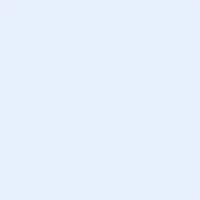 décerné àpour le programmeCode permanent :   Code du programme : Code de l’organisme : CodeCompétences acquisesAnnéeVille, le 